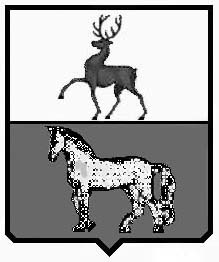 АДМИНИСТРАЦИЯ ПОЧИНКОВСКОГО МУНИЦИПАЛЬНОГО РАЙОНАНИЖЕГОРОДСКОЙ ОБЛАСТИПОСТАНОВЛЕНИЕот 18.11.2020 № 743О проведении на территории района Декады инвалидов в 2020 годуВ целях повышения внимания к проблемам инвалидов, развития и укрепления системы обеспечения социальных гарантий людям с ограниченными возможностями на территории Починковского муниципального района Нижегородской области, с учетом сложившейся эпидемиологической ситуации по распространению новой коронавирусной инфекции:1. Провести на территории Починковского муниципального района с 1 по 10 декабря 2020 года Декаду инвалидов.2. Утвердить План мероприятий, посвящённых Декаде инвалидов, согласно приложению к настоящему постановлению.3. Обеспечить выполнение мероприятий, посвященных Декаде инвалидов на территории Починковского муниципального района.4.Управляющему делами администрации Починковского муниципального района (Белову А.А.) обеспечить размещение настоящего постановления в установленном порядке на сайте администрации Починковского муниципального района.7. Контроль за исполнением настоящего постановления возложить на заместителя главы администрации района А.В.Судаева.Глава местного самоуправленияПочинковского муниципальногоокруга	М.В.ЛаринНаправлено:  Судаеву А.В. – 1 экз.,                       в управление культуры и спорта – 1 экз.,                       в управление образования  – 1 экз.,                       в МАУ «Редакция районной газеты «На земле починковский» -1 экз.,                       в МБУК «ПКДЦ» - 1 экз.,                       в МБУК МЦБС – 1 экз.,                       в МБОУ ДО «Починковский ЦДО» - 1 экз.,                       в МКОУ «Починковская школа-интернат» - 1экз.,                       в  ГБУ "Починковский дом-интернат"   -1 экз.,                         в управление делами -1 экз.,                         в дело -3 экз.Приложение к постановлениюадминистрации Починковскогомуниципального районаот 18.11.2020 № 743План основных мероприятий, посвященных Декаде инвалидовна территории Починковского муниципального района № п/пНазвание мероприятияСроки проведенияМесто проведения/размещения (ссылка на стр. в соц.сетях)Ответственные (наименование учреждения)1Освещение в районных средствах массовой информации мероприятий в рамках Декады инвалидов1-10 декабряМАУ «Редакция районной газеты «На земле починковской»2«Под парусом надежды» -районный онлайн-фестиваль1 декабря12.00https://vk.com/kultura_pochinkiМБУК «Починковский культурно-досуговый центр»3«Увидеть мир сердцем»- онлайн-выставка декоративно-прикладного творчества3 декабря12.00https://vk.com/kultura_pochinkiМБУК «Починковский культурно-досуговый центр»4«Сияние души моей» онлайн -встреча5 декабря16.00https://vk.com/kultura_pochinkiМБУК «Починковский культурно-досуговый центр»5День сильных духом людей (ко Дню инвалидов): информационный онлайн-обзор «Милосердие и толерантность – отклик души»,тематический блок «Жизнь продолжается, она прекрасна»,видеоролик «Благодаря и вопреки», информационный буклет «Раскрой свой мир, ты не один»3 декабряв течении дняЦБhttps://vk.com/id388201096, https://ok.ru/p.tsentralnayabibliotekaМБУК Межпоселенческая централизованная библиотечная система6День доброты «От души для души»: Виртуальная выставка «От сердца к сердцу»; Видеоролик «Доброта спасет мир»; Видеопрезентация «Особые люди, особые возможности»; Мастер класс «Цветик – семицветик»3 декабряв течении дняЦДБhttps://vk.com/club152739089 https://ok.ru/p.detskayabibliotekaМБУК Межпоселенческая централизованная библиотечная система7Цикл мероприятий: онлайн-час доброго общения «В душе свет сохраняется», информационный обзор «Доброта спасет мир», виртуальная выставка «Капелькой добра согреем душу», «Для того, кто себя преодолел, любое чудо свершается», презентация «Добротой друг друга согреем» и др.  3 - 6 декабря в течении дняПеля-Хованская п/б https://ok.ru/profile/586671713282Ужовская п/бhttps://vk.com/id505077770 https://ok.ru/profile/568729755467 Мадаевская п/бhttps://ok.ru/profile/578180427730 Ризоватовская п/бhttps://ok.ru/profile/574840805980 Шагаевская п/бhttps://ok.ru/profile/572492686707МБУК Межпоселенческая централизованная библиотечная система8Районная акция «Доброе сердце» (сбор канцелярских товаров, игрушек для учащихся МКОУ «Починковская школа-интернат»1–10 декабряМБОУ ДО «Починковский ЦДО»МБОУ ДО «Починковский ЦДО»9Конкурс рисунков «Пусть всегда будет солнце!»06 декабряМКОУ «Починковская школа-интернат»МКОУ «Починковская школа-интернат»10Спортивный лабиринт06 декабряМКОУ «Починковская школа-интернат»МКОУ «Починковская школа-интернат»11Классные часы, беседы, уроки доброты «Добро не терпит промедленья»1–10 декабряОбразовательные организацииОбразовательные организации12Конкурс рисунков«Мы можем всё»1–10 декабряОбразовательные организацииОбразовательные организации13Видеоуроки с элементами диспута «Инвалид - не приговор»1–10 декабряОбразовательные организацииОбразовательные организации14Оформление информационных стендов, буклетов по вопросам социального обслуживания. Поздравление.01 декабряЖилые комнаты проживающих, комната отдыха на 2 этаже по группамГБУ "Починковский дом-интернат"15Час литературы "Любимое произведение вслух"2 – 10 декабряЖилые комнаты проживающих, комната отдыха на 2 этаже по группамГБУ "Починковский дом-интернат"16Игровая программа "Веселая горница"04 декабряЖилые комнаты проживающих, комната отдыха на 2 этаже по группамГБУ "Починковский дом-интернат"17Просмотр и обсуждение мультфильма "Цветик-семицветик"07 декабряЖилые комнаты проживающих, комната отдыха на 2 этаже по группамГБУ "Починковский дом-интернат"18Онлайн- экскурсия по музеям России09 декабряЖилые комнаты проживающих, комната отдыха на 2 этаже по группамГБУ "Починковский дом-интернат"19Мастер- класс "Делаем подарки своими руками"10 декабряЖилые комнаты проживающих, комната отдыха на 2 этаже по группамГБУ "Починковский дом-интернат"